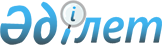 О внесении изменений в решение Байзакского районного маслихата от 25 декабря 2015 года № 48-3 "О районном бюджете на 2016 - 2018 годы"Решение Байзакского районного маслихата Жамбылской области от 19 июля 2016 года № 5-3. Зарегистрировано Департаментом юстиции Жамбылской области 25 июля 2016 года № 3139       Примечание РЦПИ.

       В тексте документа сохранена пунктуация и орфография оригинала.

      В соответствии со статьей 109 Бюджетного кодекса Республики Казахстан от 4 декабря 2008 года, статьей 6 Закона Республики Казахстан от 23 января 2001 года "О местном государственном управлении и самоуправлении в Республике Казахстан" и на основании решения Жамбылского областного маслихата от 4 июля 2016 года №3-7 "О внесений изменений и дополнений в решение Жамбылского областного маслихата от 14 декабря 2015 года №43-3 "Об областном бюджете на 2016-2018 годы" (зарегистрировано в Реестре государственной регистрации нормативных правовых актов за №3126) районный маслихат РЕШИЛ:

      1. Внести в решение Байзакского районного маслихата от 25 декабря 2015 года №48-3 "О районном бюджете на 2016 – 2018 годы" (зарегистрировано в Реестре государственной регистрации нормативных правовых актов за № 2880, опубликовано в районной газете "Ауыл жаналыгы-Сельская новь" от 5 января 2016 года №3-4-5) следующие изменения: 

      в пункте 1:

      в подпункте 1):

      цифры "8 145 417" заменить цифрами "8 465 590";

      цифры "679 810" заменить цифрами "699 810";

      цифры "32 031" заменить цифрами "36 879";

      цифры "7 432 026" заменить цифрами "7 727 351";

      в подпункте 2):

      цифры "8 737 568" заменить цифрами "9 057 741"; 

      Приложения 1, 5, 6 к указанному решению изложить в новой редакции согласно приложению 1, 2, 3 к настоящему решению.

      2. Контроль за исполнением настоящего решения возложить на постоянную комиссию Байзакского районного маслихата по вопросам территориального экономического развития, финансов, бюджета, административного территориальной структуре, защиты прав человека и рассмотрение проектов договоров выкупов участков земли.

      3. Настоящее решение вступает в силу со дня государственной регистрации в органах юстиции и вводится в действие с 1 января 2016 года.

 Районный бюджет на 2016 год Размеры поступлений в 2016 году от продажи земельных участков сельскохозяйственного назначения в Национальный фонд Республики Казахстан Перечень бюджетных программ на 2016 год по аульным округам Байзакского района      тысяч тенге


					© 2012. РГП на ПХВ «Институт законодательства и правовой информации Республики Казахстан» Министерства юстиции Республики Казахстан
				
      Председатель сессии 

      районного маслихата

А.Исабаев

      Временно исполняющий

      обязанности секретаря

      районного маслихата

Р. Сапарбеков
Приложение 1 к решению 
Байзакского районного
маслихата от 19 июля 2016 года
№5-3Приложение 1 к решению 
Байзакского районного
маслихата от 25 декабря 2015
года №48-3Категория

Категория

Категория

Категория

сумма, тысяч тенге

Класс

Класс

Класс

сумма, тысяч тенге

Подкласс

Подкласс

Наименование

1. Доходы

8 465 590

1

Налоговые поступления

699 810

01

Подоходный налог

244 600

2

Индивидуальный подоходный налог

244 600

03

Социальный налог

184 500

1

Социальный налог

184 500

04

Hалоги на собственность

227 300

1

Hалоги на имущество

142 000

3

Земельный налог

8 800

4

Hалог на транспортные средства

73 000

5

Единый земельный налог

3 500

05

Внутренние налоги на товары, работы и услуги

30 400

2

Акцизы

14 000

3

Поступления за использование природных и других ресурсов

1 900

4

Сборы за ведение предпринимательской и профессиональной деятельности

14 500

07

Прочие налоги

410

1

Прочие налоги

410

08

Обязательные платежи, взимаемые за совершение юридически значимых действий и (или) выдачу документов уполномоченными на то государственными органами или должностными лицами

12 600

1

Государственная пошлина

12 600

2

Неналоговые поступления

1 550

01

Доходы от государственной собственности

450

5

Доходы от аренды имущества, находящегося в государственной собственности

450

04

Штрафы, пени, санкции, взыскания, налагаемые государственными учреждениями, финансируемыми из государственного бюджета, а также содержащимися и финансируемыми из бюджета (сметы расходов) Национального Банка Республики Казахстан

600

1

Штрафы, пени, санкции, взыскания, налагаемые государственными учреждениями, финансируемыми из государственного бюджета, а также содержащимися и финансируемыми из бюджета (сметы расходов) Национального Банка Республики Казахстан, за исключением поступлений от организаций нефтяного сектора

600

06

Прочие неналоговые поступления

500

1

Прочие неналоговые поступления

500

3

Поступления от продажи основного капитала

36 879

03

Продажа земли и нематериальных активов

36 879

1

Продажа земли

36 179

2

Продажа нематериальных активов

700

4

Поступления трансфертов

7 727 351

02

Трансферты из вышестоящих органов государственного правления

7 727 351

2

Трансферты из областного бюджета

7 727 351

Функциональная группа

Функциональная группа

Функциональная группа

Функциональная группа

сумма, тысяч тенге

Администратор бюджетных программ

Администратор бюджетных программ

Администратор бюджетных программ

сумма, тысяч тенге

Программа

Программа

Наименование

2. Затраты

9 057 741

01

Государственные услуги общего характера

602 027

112

Аппарат маслихата района (города областного значения)

21 989

001

Услуги по обеспечению деятельности маслихата района (города областного значения)

21 669

003

Капитальные расходы государственного органа

320

122

Аппарат акима района (города областного значения)

130 411

001

Услуги по обеспечению деятельности акима района (города областного значения)

125 296

003

Капитальные расходы государственного органа

5 115

123

Аппарат акима района в городе, города районного значения, поселка, села, сельского округа

382 745

001

Услуги по обеспечению деятельности акима района в городе, города районного значения, поселка, села, сельского округа

370 762

022

Капитальные расходы государственного органа

11 983

452

Отдел финансов района (города областного значения)

25 686

001

Услуги по реализации государственной политики в области исполнения бюджета и управления коммунальной собственностью района (города областного значения)

22 910

003

Проведение оценки имущества в целях налогообложения

1 722

010

Приватизация, управление коммунальным имуществом, постприватизационная деятельность и регулирование споров, связанных с этим

750

018

Капитальные расходы государственного органа

304

453

Отдел экономики и бюджетного планирования района (города областного значения)

18 003

001

Услуги по реализации государственной политики в области формирования и развития экономической политики, системы государственного планирования

17 625

004

Капитальные расходы государственного органа

378

458

Отдел жилищно-коммунального хозяйства, пассажирского транспорта и автомобильных дорог района (города областного значения)

11 406

001

Услуги по реализации государственной политики на местном уровне в области жилищно-коммунального хозяйства, пассажирского транспорта и автомобильных дорог

11 406

494

Отдел предпринимательства и промышленности района (города областного значения)

11 787

001

Услуги по реализации государственной политики на местном уровне в области развития предпринимательства и промышленности

11 766

003

Капитальные расходы государственного органа

21

02

Оборона

2 795

122

Аппарат акима района (города областного значения)

2 795

005

Мероприятия в рамках исполнения всеобщей воинской обязанности

2 795

03

Общественный порядок, безопасность, правовая, судебная, уголовно-исполнительная деятельность

2 000

458

Отдел жилищно-коммунального хозяйства, пассажирского транспорта и автомобильных дорог района (города областного значения)

2 000

021

Обеспечение безопасности дорожного движения в населенных пунктах

2 000

04

Образование

6 687 465

464

Отдел образования района (города областного значения)

1 095 957

009

Обеспечение деятельности организаций дошкольного воспитания и обучения

515 056

040

Реализация государственного образовательного заказа в дошкольных организациях образования

580 901

123

Аппарат акима района в городе, города районного значения, поселка, села, сельского округа

10 485

005

Организация бесплатного подвоза учащихся до школы и обратно в сельской местности

10 485

464

Отдел образования района (города областного значения)

5 040 612

003

Общеобразовательное обучение

4 832 152

006

Дополнительное образование для детей

208 460

465

Отдел физической культуры и спорта района (города областного значения)

126 070

017

Дополнительное образование для детей и юношества по спорту

126 070

466

Отдел архитектуры, градостроительства и строительства района (города областного значения)

251 001

021

Строительство и реконструкция объектов начального, основного среднего и общего среднего образования

251 001

464

Отдел образования района (города областного значения)

163 340

001

Услуги по реализации государственной политики на местном уровне в области образования

17 257

005

Приобретение и доставка учебников, учебно-методических комплексов для государственных учреждений образования района (города областного значения)

83 172

007

Проведение школьных олимпиад, внешкольных мероприятий и конкурсов районного (городского) масштаба

500

012

Капитальные расходы государственного органа

0

015

Ежемесячные выплаты денежных средств опекунам (попечителям) на содержание ребенка-сироты (детей-сирот), и ребенка (детей), оставшегося без попечения родителей

22 465

022

Выплата единовременных денежных средств казахстанским гражданам, усыновившим (удочерившим) ребенка (детей)-сироту и ребенка (детей), оставшегося без попечения родителей

798

029

Обследование психического здоровья детей и подростков и оказание психолого-медико-педагогической консультативной помощи населению

22 625

067

Капитальные расходы подведомственных государственных учреждений и организаций

16 523

06

Социальная помощь и социальное обеспечение

530 423

451

Отдел занятости и социальных программ района (города областного значения)

241 211

005

Государственная адресная социальная помощь

15 002

016

Государственные пособия на детей до 18 лет

187 051

025

Внедрение обусловленной денежной помощи по проекту Өрлеу

39 158

464

Отдел образования района (города областного значения)

1 450

030

Содержание ребенка (детей), переданного патронатным воспитателям

1 450

451

Отдел занятости и социальных программ района (города областного значения)

241 119

002

Программа занятости

109 459

004

Оказание социальной помощи на приобретение топлива специалистам здравоохранения, образования, социального обеспечения, культуры, спорта и ветеринарии в сельской местности в соответствии с законодательством Республики Казахстан 

16 370

006

Оказание жилищной помощи

3 000

007

Социальная помощь отдельным категориям нуждающихся граждан по решениям местных представительных органов

16 442

010

Материальное обеспечение детей-инвалидов, воспитывающихся и обучающихся на дому

6 000

014

Оказание социальной помощи нуждающимся гражданам на дому

34 866

017

Обеспечение нуждающихся инвалидов обязательными гигиеническими средствами и предоставление услуг специалистами жестового языка, индивидуальными помощниками в соответствии с индивидуальной программой реабилитации инвалида

51 618

023

Обеспечение деятельности центров занятости населения

3 364

451

Отдел занятости и социальных программ района (города областного значения)

45 096

001

Услуги по реализации государственной политики на местном уровне в области обеспечения занятости и реализации социальных программ для населения

41 902

011

Оплата услуг по зачислению, выплате и доставке пособий и других социальных выплат

2 294

021

Капитальные расходы государственного органа

900

458

Отдел жилищно-коммунального хозяйства, пассажирского транспорта и автомобильных дорог района (города областного значения)

1 547

050

Реализация Плана мероприятий по обеспечению прав и улучшению качества жизни инвалидов в Республике Казахстан на 2012 – 2018 годы

1 547

07

Жилищно-коммунальное хозяйство

298 809

123

Аппарат акима района в городе, города районного значения, поселка, села, сельского округа

20 320

027

Ремонт и благоустройство объектов в рамках развития городов и сельских населенных пунктов по Дорожной карте занятости 2020

20 320

464

Отдел образования района (города областного значения)

72 982

026

Ремонт объектов в рамках развития городов и сельских населенных пунктов по Дорожной карте занятости 2020

72 982

466

Отдел архитектуры, градостроительства и строительства района (города областного значения)

205 209

004

Проектирование, развитие и (или) обустройство инженерно-коммуникационной инфраструктуры

188 210

058

Развитие системы водоснабжения и водоотведения в сельских населенных пунктах

16 999

458

Отдел жилищно-коммунального хозяйства, пассажирского транспорта и автомобильных дорог района (города областного значения)

298

016

Обеспечение санитарии населенных пунктов

298

08

Культура, спорт, туризм и информационное пространство

269 023

455

Отдел культуры и развития языков района (города областного значения)

115 304

003

Поддержка культурно-досуговой работы

101 095

005

Обеспечение функционирования зоопарков и дендропарков

4 500

009

Обеспечение сохранности историко - культурного наследия и доступа к ним

9 709

123

Аппарат акима района в городе, города районного значения, поселка, села, сельского округа

2 763

028

Реализация физкультурно-оздоровительных и спортивных мероприятий на местном уровне

2 763

465

Отдел физической культуры и спорта района (города областного значения)

17 737

001

Услуги по реализации государственной политики на местном уровне в сфере физической культуры и спорта

10 735

004

Капитальные расходы государственного органа

360

005

Развитие массового спорта и национальных видов спорта

2 000

006

Проведение спортивных соревнований на районном (города областного значения) уровне

2 000

007

Подготовка и участие членов сборных команд района (города областного значения) по различным видам спорта на областных спортивных соревнованиях

2 642

032

Капитальные расходы подведомственных государственных учреждений и организаций

0

455

Отдел культуры и развития языков района (города областного значения)

56 638

006

Функционирование районных (городских) библиотек

56 038

007

Развитие государственного языка и других языков народа Казахстана

600

456

Отдел внутренней политики района (города областного значения)

20 576

002

Услуги по проведению государственной информационной политики

20 576

455

Отдел культуры и развития языков района (города областного значения)

13 367

001

Услуги по реализации государственной политики на местном уровне в области развития языков и культуры

10 167

010

Капитальные расходы государственного органа

200

032

Капитальные расходы подведомственных государственных учреждений и организаций

3 000

456

Отдел внутренней политики района (города областного значения)

42 638

001

Услуги по реализации государственной политики на местном уровне в области информации, укрепления государственности и формирования социального оптимизма граждан

14 435

003

Реализация мероприятий в сфере молодежной политики

27 933

006

Капитальные расходы государственного органа

270

10

Сельское, водное, лесное, рыбное хозяйство, особо охраняемые природные территории, охрана окружающей среды и животного мира, земельные отношения

162 449

462

Отдел сельского хозяйства района (города областного значения)

27 136

001

Услуги по реализации государственной политики на местном уровне в сфере сельского хозяйства

21 106

006

Капитальные расходы государственного органа

300

099

Реализация мер по оказанию социальной поддержки специалистов

5 730

473

Отдел ветеринарии района (города областного значения)

32 783

001

Услуги по реализации государственной политики на местном уровне в сфере ветеринарии

16 753

003

Капитальные расходы государственного органа

240

005

Обеспечение функционирования скотомогильников (биотермических ям)

700

006

Организация санитарного убоя больных животных

5 195

007

Организация отлова и уничтожения бродячих собак и кошек

1 500

008

Возмещение владельцам стоимости изымаемых и уничтожаемых больных животных, продуктов и сырья животного происхождения

4 695

009

Проведение ветеринарных мероприятий по энзоотическим болезням животных

1 000

010

Проведение мероприятий по идентификации сельскохозяйственных животных

2 700

463

Отдел земельных отношений района (города областного значения)

13 811

001

Услуги по реализации государственной политики в области регулирования земельных отношений на территории района (города областного значения)

12 311

006

Землеустройство, проводимое при установлении границ районов, городов областного значения, районного значения, сельских округов, поселков, сел

1 500

473

Отдел ветеринарии района (города областного значения)

88 719

011

Проведение противоэпизоотических мероприятий

88 719

11

Промышленность, архитектурная, градостроительная и строительная деятельность

48 768

466

Отдел архитектуры, градостроительства и строительства района (города областного значения)

48 768

001

Услуги по реализации государственной политики в области строительства, улучшения архитектурного облика городов, районов и населенных пунктов области и обеспечению рационального и эффективного градостроительного освоения территории района (города областного значения)

19 744

013

Разработка схем градостроительного развития территории района, генеральных планов городов районного (областного) значения, поселков и иных сельских населенных пунктов

28 690

015

Капитальные расходы государственного органа

334

12

Транспорт и коммуникации

237 340

458

Отдел жилищно-коммунального хозяйства, пассажирского транспорта и автомобильных дорог района (города областного значения)

237 340

023

Обеспечение функционирования автомобильных дорог

237 340

13

Прочие

110 168

123

Аппарат акима района в городе, города районного значения, поселка, села, сельского округа

90 168

040

Реализация мер по содействию экономическому развитию регионов в рамках Программы "Развитие регионов"

90 168

452

Отдел финансов района (города областного значения)

20 000

012

Резерв местного исполнительного органа района (города областного значения)

20 000

14

Обслуживание долга

0

452

Отдел финансов района (города областного значения)

0

005

Обслуживание долга местных исполнительных органов

0

15

Трансферты

106 474

452

Отдел финансов района (города областного значения)

106 474

006

Возврат неиспользованных (недоиспользованных) целевых трансфертов

8 674

007

Бюджетные изъятия

1 000

051

Трансферты органам местного самоуправления

96 800

16

Погашение займов

0

452

Отдел финансов района (города областного значения)

0

009

Погашение долга местного исполнительного органа

0

3. Чистое бюджетное кредитование

41 833

Бюджетные кредиты

47 722

10

Сельское, водное, лесное, рыбное хозяйство, особо охраняемые природные территории, охрана окружающей среды и животного мира, земельные отношения

47 722

462

Отдел сельского хозяйства района (города областного значения)

47 722

008

Бюджетные кредиты для реализации мер социальной поддержки специалистов

47 722

Категория

Категория

Категория

Категория

Класс

Класс

Класс

Подклас

Подклас

Наименование

Наименование

5

Погашение бюджетных кредитов

5 889

01

Погашение бюджетных кредитов

5 889

1

Погашение бюджетных кредитов, выданных из государственного бюджета

5 889

Функциональная группа

Функциональная группа

Функциональная группа

Функциональная группа

Администратор бюджетных программ

Администратор бюджетных программ

Администратор бюджетных программ

Программа

Программа

Наименование

4. Сальдо по операциям с финансовыми активами

-4 100

13

Прочие

0

452

Отдел финансов района (города областного значения)

0

014

Формирование или увеличение уставного капитала юридических лиц

0

Категория

Категория

Категория

Категория

Класс

Класс

Класс

Подклас

Подклас

Наименование

Наименование

6

Поступления от продажи финансовых активов государства

4 100

01

Поступления от продажи финансовых активов государства

4 100

1

Поступления от продажи финансовых активов внутри страны

4 100

Функциональная группа

Функциональная группа

Функциональная группа

Функциональная группа

Администратор бюджетных программ

Администратор бюджетных программ

Администратор бюджетных программ

Программа

Программа

Наименование

Наименование

5. Дефицит бюджета (профицит)

-629 884

6. Финансирование дефицита бюджета (использование профицита)

629 884

Категория

Категория

Категория

Категория

Класс

Класс

Класс

Подклас

Подклас

Наименование

Наименование

7

Поступления займов

47 722

01

Внутренние государственные займы

47 722

2

Договора по займам

47 722

8

Используемые остатки бюджетных средств

588 051

1

Остатки бюджетных средств

28 261

01

Остатки бюджетных средств

28 261

2

Остатки бюджетных средств на конец отчетного периода

559 790

01

Остатки бюджетных средств на конец отчетного периода

559 790

Функциональная группа

Функциональная группа

Функциональная группа

Функциональная группа

Администратор бюджетных программ

Администратор бюджетных программ

Администратор бюджетных программ

Программа

Программа

Наименование

Наименование

16

Погашение займов

5 889

452

Отдел финансов района (города областного значения)

5 889

008

Погашение долга местного исполнительного органа перед вышестоящим бюджетом

5 889

Приложение 2 к решению 
Байзакского районного 
маслихата от 19 июля 
2016 года №5-3Приложение 5 к решению
Байзакского районного 
маслихата от 25 декабря 
2015 года №48-3Категория                 Наименование

Категория                 Наименование

Категория                 Наименование

Категория                 Наименование

сумма, тысяч тенге

Класс

Класс

Класс

сумма, тысяч тенге

Подкласс

Подкласс

сумма, тысяч тенге

3

Поступления от продажи основного капитала

36 879

03

Продажа земли и нематериальных активов

36 879

1

Продажа земли

36 179

2

Продажа нематериальных активов

700

Приложение 3 к решению
Байзакского районного
маслихата от 19 июля 2016 года
№5-3 Приложение 6 к решению
Байзакского районного
маслихата от 25 декабря 2015
года №48-3Наименование программ

Наименование программ

Наименование программ

Наименование программ

Наименование программ

Наименование программ

Наименование программ

Наименование программ

Наименование программ

№ п/п

Наименование сельских округов

001 "Аппарат акима района в городе, города районного значения, поселка, аула, аульного округа"

005 "Организация бесплатного подвоза учащихся до школы и обратно в аульной местности"

022 "Капитальные расходы государственных органов"

027 "Ремонт и благоустройство объектов в рамках развития городов и сельских населенных пунктов по Дорожной карте занятости 2020

028 "Реализация физкультурно-оздоровительных и спортивных мероприятий на местном уровне"

040. Реализация мер по содействию экономическому развитию регионов в рамках Программы "Развитие регионов"

051 "Трансферты органам местного самоуправления"

1

Коммунальное государственное учреждение "Аппарат акима Жалгизтюбинского сельского округа"

20 004

970

735

1 501

706

2 725

2 977

2

Коммунальное государственное учреждение "Аппарат акима Диханского сельского округа"

16 281

864

369

587

0

2 796

3 109

3

Коммунальное государственное учреждение "Аппарат акима Сазтерекского сельского округа"

16 793

1 150

658

207

0

1 624

1 412

4

Коммунальное государственное учреждение "Аппарат акима Мырзатайского сельского округа"

15 255

2 609

85

794

0

3 104

1 652

5

Коммунальное государственное учреждение "Аппарат акима Темирбекского сельского округа"

18 326

0

424

462

0

2 052

1 361

6

Коммунальное государственное учреждение "Аппарат акима Туймекентского сельского округа"

21 682

0

502

799

603

7 127

8 416

7

Коммунальное государственное учреждение "Аппарат акима Жанатурмысского сельского округа"

21 909

1 020

1 462

1001

619

3 533

3 289

8

Коммунальное государственное учреждение "Аппарат акима Кокталского сельского округа"

17 610

0

482

919

0

2 497

3 012

9

Коммунальное государственное учреждение "Аппарат акима Ынтымакского сельского округа"

16 371

0

707

1 089

0

1 959

1 599

10

Коммунальное государственное учреждение "Аппарат акима Суханбаевского сельского округа"

17 650

245

658

1 000

0

2 255

1 240

11

Коммунальное государственное учреждение "Аппарат акима Костюбинского сельского округа"

21 724

734

479

1 222

0

6 152

5 292

12

Коммунальное государственное учреждение "Аппарат акима Бурылского сельского округа"

31 407

0

1 772

2 012

679

11 288

10 427

13

Коммунальное государственное учреждение "Аппарат акима Коптерекского сельского округа"

20 398

0

416

982

0

2 247

1 482

14

Коммунальное государственное учреждение "Аппарат акима Үлгулинского сельского округа"

15 172

0

362

1 471

0

1 751

4 208

15

Коммунальное государственное учреждение "Аппарат акима Сарыкемерского сельского округа"

28 926

0

737

1 970

0

14 507

18 836

16

Коммунальное государственное учреждение "Аппарат акима Кызылжулдызского сельского округа"

21 339

0

340

1 415

0

5 147

7 045

17

Коммунальное государственное учреждение "Аппарат акима Ботамойнакского сельского округа"

23 320

1 939

1 339

1172

0

5 031

5 971

18

Коммунальное государственное учреждение "Аппарат акима Байтерекского сельского округа"

26 595

954

456

1717

0

14 373

15 472

Итого

Итого

370 762

10 485

11 983

20 320

2 763

90 168

96 800

